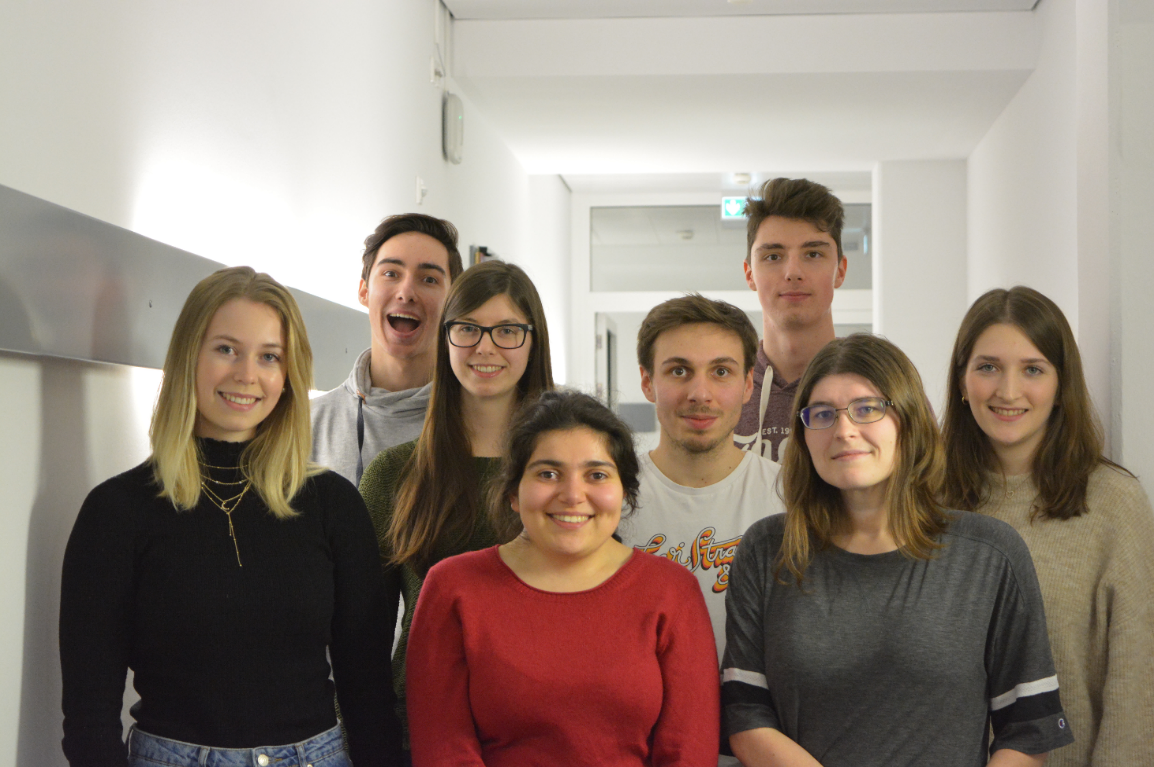 Through open communication and task delegation, our team combines everyone's individual strength, interest, and experience to create a great working atmosphere and team spirit.We formed our group at the end of 2019. We consist of nine students from the biology, chemistry and physics departments of the Technical University of Kaiserslautern who are passionate about our subjects and the challenges iGEM presents us. Since we are the second iGEM team of our university, as well as in the entirety of Rheinland-Pfalz, our aim is to successfully continue to establish iGEM at the TUK.Our team is supported by three academic instructors of the departments of Microbiology and Biotechnology. Prof. Dr. Frankenberg-Dinkel /Professor of Microbiology	Prof. Dr. Schroda / Professor of Molecular Biotechnology and Systems BiologyJun. Prof. Willmund / Junior Professor of Molecular Genetics of Eukaryotes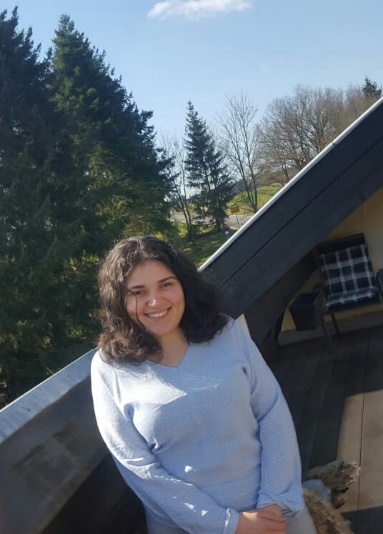 Name: Sarah Abdul-MawlaAge: 24Degree Program: Bachelor in BiologyFavorite Laboratory Equipment: Pipette, because you do so much with itMotivation for iGEM: I wanted to get more practical experience outside the usual uni-stuff and having a choice in the project we create is also great.Main Responsibilities: Social media, design, sponsoring, and laboratory work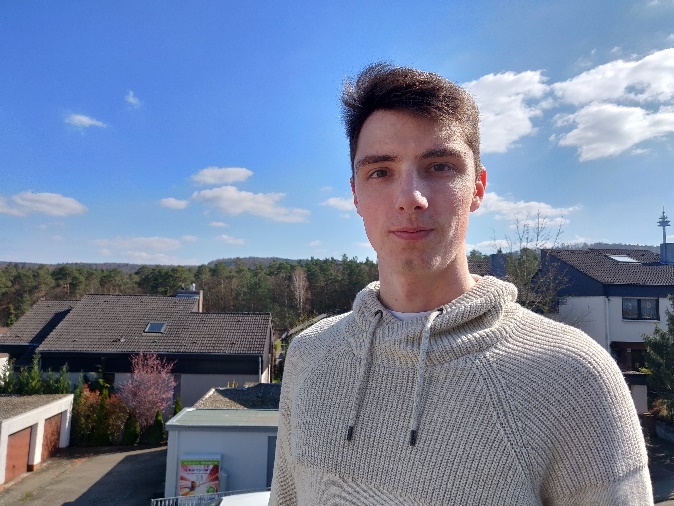 Name: Daniel BradyAge: 24Degree Program: Masters in Physics with a focus in theoretical physicsFavorite Laboratory Equipment: ExitMotivation for iGEM: Offers a great opportunity to learn about webdesign, modeling, and gathering team-working experiencesMain Responsibilities: Design of the website and computer modeling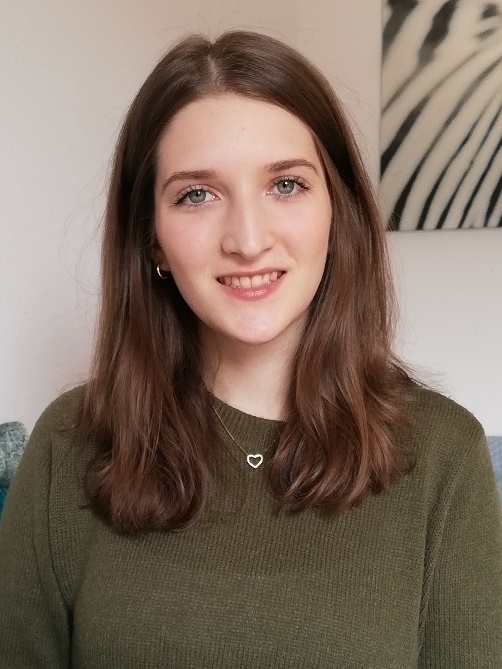 Name: Emily BeckerAge: 22 Degree Program: Bachelor in BiologyFavorite Laboratory Equipment: CentrifugeMotivation for iGEM: iGEM is a great opportunity to learn to work independently in the laboratoryMain Responsibilities: Laboratory work and sponsoring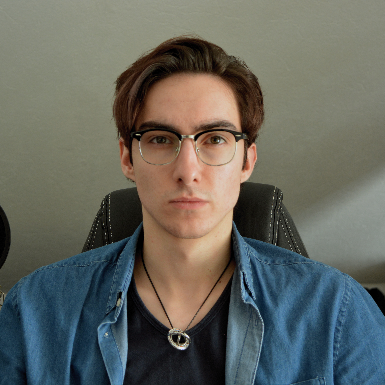 Name: Nicolas FrecheAge: 20Degree Program: Bachelor in BiologyFavorite Laboratory Equipment: Vortex mixerMotivation for iGEM: The urge to research and know everythingMain Responsibilities: Social media and design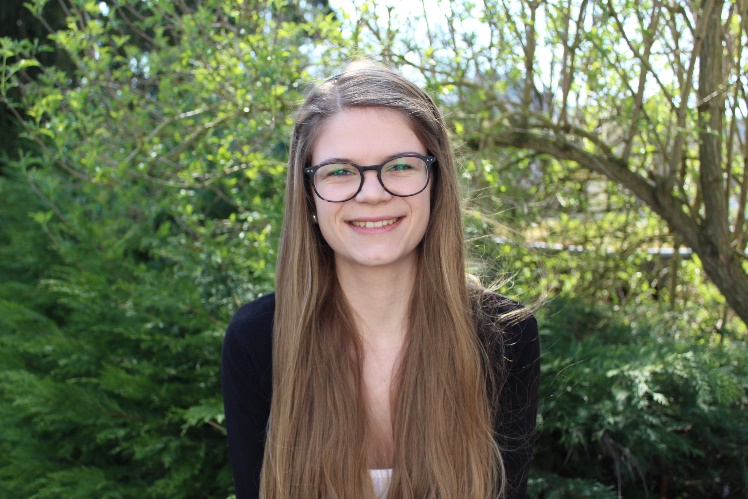 Name: Stefanie HeinrichAge: 23Degree Program: Bachelor in Life sciencesFavorite Laboratory Equipment: PIPETBOYMotivation for iGEM: I hope to gain a lot of experience in the laboratory and to be able to contribute something to this project.Main Responsibilities: Laboratory work and social media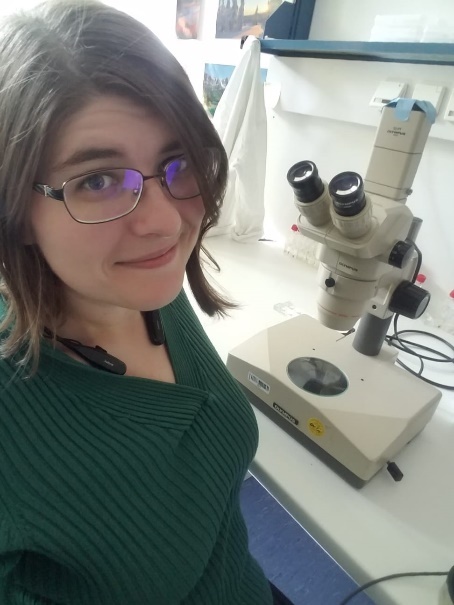 Name: Allyssa Hinkle
Age: 27 Degree Program: Master in Biology with a focus in EcologyFavorite Laboratory Equipment: Fluorescence microscopeMotivation for iGEM: To learn new techniques in the laboratory and grow my fundamental skills as a scientistMain Responsibilities: Laboratory work, sponsoring, and English grammar corrections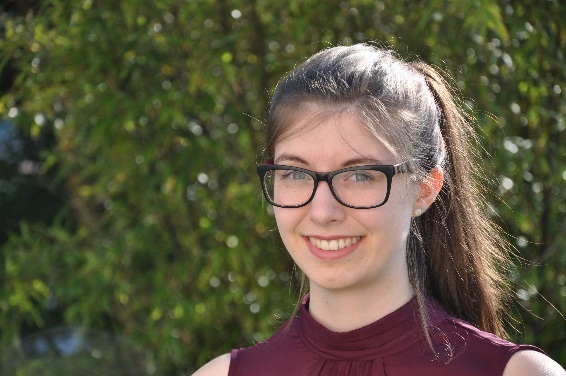 Name: Linda MüllerAlter: 23 Degree Program: Bachelor in BiophysicsFavorite Laboratory Equipment: PhotometerMotivation for iGEM: I am looking forward to working on a project from its conception to its implementation with a nice team and having the opportunity to utilize all the knowledge earned in my studies.Main Responsibilities: Laboratory work and event organization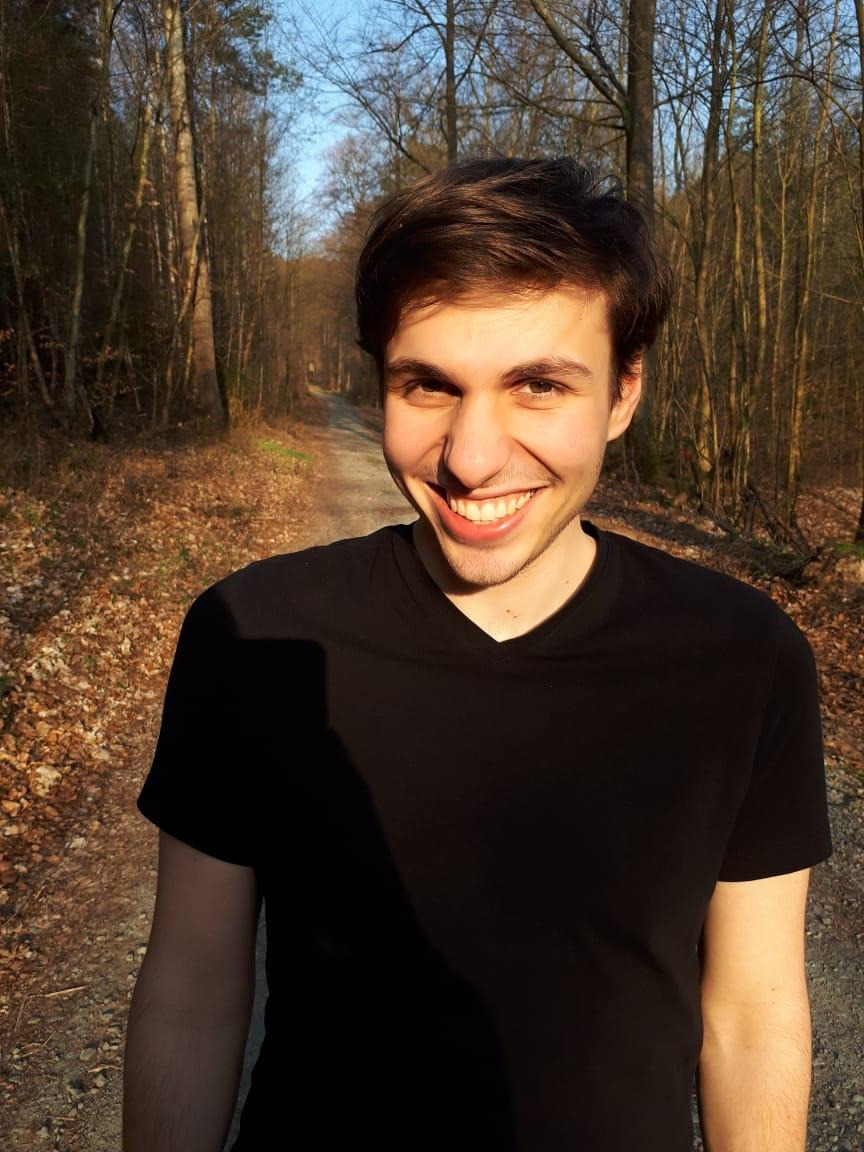 Name: Yannik SchermerAge: 22Degree Program: Bachelor in Food ChemistryFavorite Laboratory Equipment: Soxhlet extractorMotivation for iGEM: I like the idea of being able to do research with potential real-world application before finishing university.Main Responsibilities: Event organization and laboratory work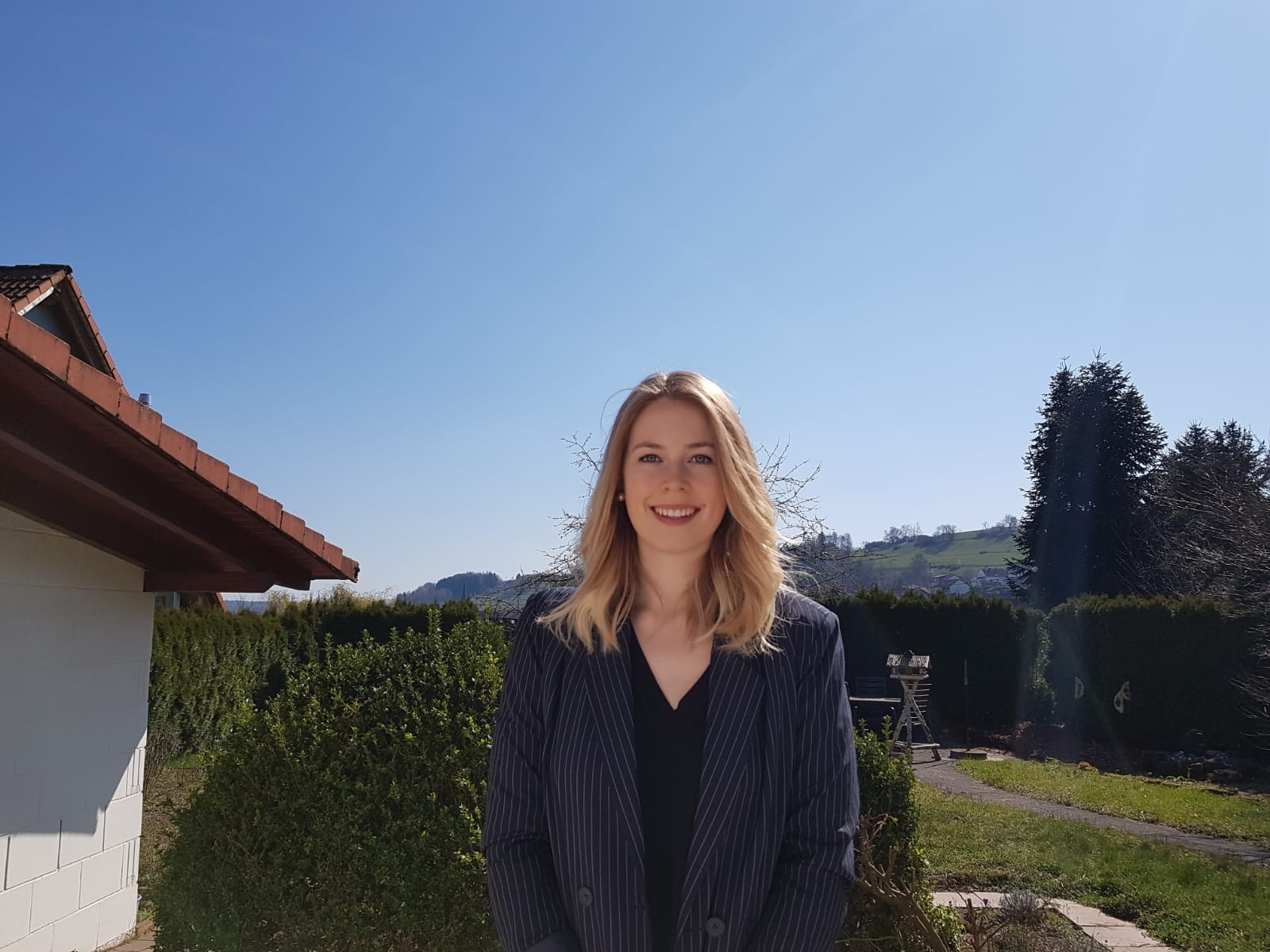 Name: Helena SchäferAge: 21Degree Program: Bachelor in BiologyFavorite Laboratory Equipment: VortexerMotivation for iGEM: Through iGEM, I want to improve my lab skills. It is also very important to me to clean our environment from micropollutants in order to maintain the natural and healthy state of the world we live in.Main Responsibilities: Laboratory work and sponsoring